GOVERNO DO ESTADO DE RONDONIA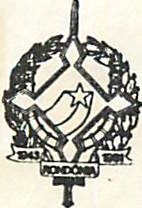 GOVERNADORIADECRETO Nº 2417 DE 25 DE JULHO DE 1984.  O GOVERNADOR DO ESTADO DE RONDÔNIA ,  no uso desuas atribuições legais,                                         DECRETA :   Art. 1º - Fica alterada a Programação das Quotas Trimestrais no Orçamento Vigente do Hospital de Base de Rondônia, estabelecida pelo Decreto nº 1.800 de 28 de dezembro de 1983, conforme discriminação:             I TRIMESTE                        1.712.304.004,00             II TRIMESTRE                      1.919.179.178,00             III TRIMESTRE                     2.337.483.818,00             IV TRIMESTRE                          3.841.000,00             TOTAL                             5.972.808.000,00                              Art. 2º - Este Decreto entrará em vigor na data de sua publicação.                                    Jorge Teixeira de Oliveira                                            Governador